Тест по теме «Системы квадратных неравенств. Алгебра 9 класс»Для каждого из числовых промежутков на рис.1,  a-k подберите в таблице 1 соответствующую аналитическую запись, затем выберите систему неравенств, для которой  эта запись служит решением. Полученные данные занесите в лист результатов.Лист результатов.Обязательная часть.Необязательная часть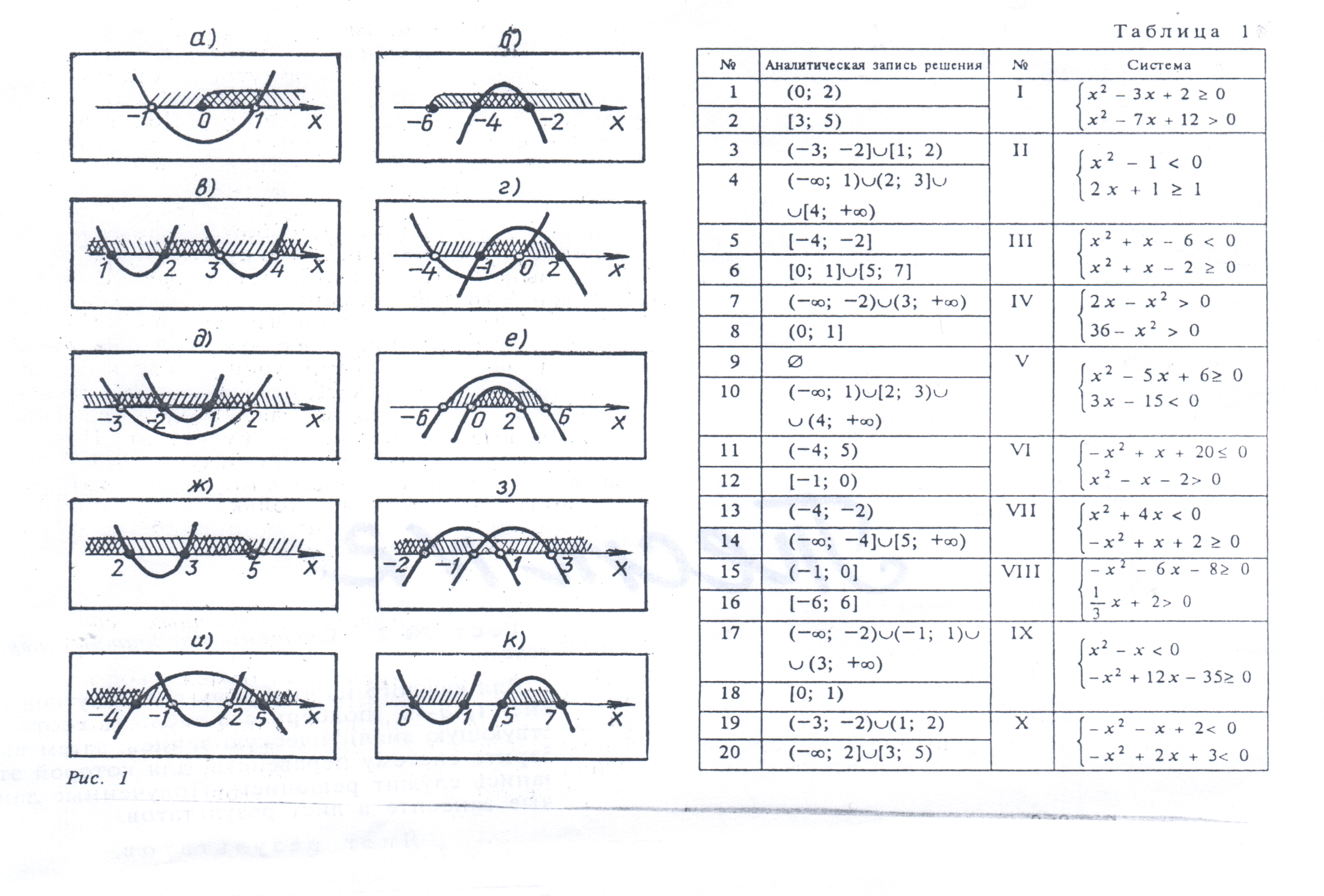 Рис.1абвгдеАналитическая запись решенияСистемаРис.1жзикАналитическая запись решенияСистема